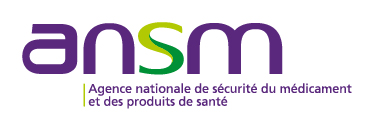 1 n°  équivalent : n° de TVA intracommunautaire pour les entreprises UE AELE, autre n° en précisant sa nature pour les pays hors UE AELE.2- Identification des statuts du déclarant pour les déclarations faites au titre de l’article L. 5211-3-1 du code de la santé publique3. Identification des fabricants pour les déclarations ou les communications qui ne sont pas faites par un fabricant4- Identification des établissements pour les déclarations faites au titre de l’article L. 5211-3-1 du code de la santé publique (NB : joindre autant de tableaux que nécessaire)5- Identification des dispositifs médicaux :Important : cette rubrique n’est à remplir que dans les cas mentionnés dans les 2 encadrés figurant aux points 5.1 et 5.2. Joindre autant de tableaux que nécessaire pour l’identification des produits.Statut du déclarant : fabricant :       mandataire : NB : si le déclarant n’est pas le fabricant, faire référence dans la colonne fabricant aux numéros des fabricants mentionnés au point 3 du formulaireStatut du communicant : fabricant :       mandataire :      distributeur : NB : si le communicant n’est pas le fabricant faire référence dans la colonne fabricant aux numéros des fabricants mentionnés au point 3 du formulaire         Formulaire relatif aux déclarations et à la communication de dispositifs médicaux  pris en application de l’article R. 5211-65-1 du code de la santé publique Déclaration initiale	 Déclaration modificative (NB : ne communiquer que les rubriques modifiées) Communication concernant les dispositifs médicaux de classes IIa, IIb et III et DMIA Nombre de pages du formulaire complété adressées à l’ANSM : Formulaire à envoyer complété à :ANSMPGF - Déclarations / Communications DM143-147 Boulevard Anatole France93285 SAINT-DENIS CEDEX1.     Identification du déclarant et/ou du communicantNB : joindre un KBis pour les sociétés ayant leur siège en Franceou document équivalent pour les sociétés n’ayant pas leur siège en FranceDénomination sociale de l’entité ou nom et prénom pour les personnes physiques : 	Forme juridique : 	Adresse du siège social : 	Civilité, nom, prénom et qualité de la personne engageant la responsabilité de l’entité déclarante et/ou communicante : 	Effectif total du personnel : 	Numéro de SIRET ou équivalent1 : 	Nombre d’établissements ou sites de l’entité en France y compris le siège social : ……………………… Civilité, nom, prénom et qualité de la personne chargée de la déclaration et/ou de la communication : 		Numéro de téléphone : 	Numéro de télécopie : 	Adresse électronique : 	Numéro de télécopie en cas d’urgence sanitaire : 	NB : les mandataires, les distributeurs, les importateurs et les exportateurs, déclarants et/ou communicants, indiqueront ci-dessous le nom, l’adresse et le numéro d’identification (Siret ou équivalent1) du siège social des fabricants des dispositifs médicaux concernés et de leur mandataire si le déclarant ou le communicant n’est pas le mandataire et si le fabricant a son siège social hors UE AELE. Joindre autant de feuilles que nécessaireFabricant 1 : 	Mandataire du fabricant 1 : 	Fabricant 2 :  	Mandataire du fabricant 2 : 	Fabricant 3 : 	Mandataire du fabricant 3 : 	Fabricant 4 : 	Mandataire du fabricant 4 : 	Nom  et/ou n° de l’établissement : 		Adresse : 		Civilité, nom, prénom et qualité du responsable de l’établissement s’il y a lieu : 		Numéro de téléphone : 		Numéro de télécopie : 		Adresse électronique : 		Numéro SIRET ou équivalent1 : 		Nom  et/ou n° de l’établissement : 		Adresse : 		Civilité, nom, prénom et qualité du responsable de l’établissement s’il y a lieu : 		Numéro de téléphone : 		Numéro de télécopie : 		Adresse électronique : 		Numéro SIRET ou équivalent1 : 		5.1 Déclaration faite au titre de l’article R. 5211-65 du code de la santé publique : fabricants ou mandataires de DM de classe I, Is (stérile), Im (fonction de mesurage), Ism, de DM fabriqués sur mesure, personnes qui assemblent des dispositifs médicaux en vue de constituer un nouveau dispositif, personnes qui stérilisent des dispositifs médicaux en vue de les mettre sur le marché, systèmes ou nécessaires en vue de leur mise sur le marché, ayant leur siège social en France :joindre à la déclaration : un exemplaire de la déclaration CE de conformité, sauf pour les DM sur mesure;une copie du certificat de marquage CE délivré par l’organisme notifié pour les DM de classe Is, Im, Ism ;une notice d’instruction ou une brochure commerciale ;pour les DM de classe I, indiquer s’ils sont de classe Is, Im, Ism.FabricantDénomination commercialeDénomination commune et/ou destination du DMet code GMDNClasse N° Organisme notifié5.2 Communication concernant les DM de classes IIa, IIb et III et DMIA mis en service sur le territoire national faite au titre de l’article R. 5211-66 du code de la santé publique :pour les DM dans la fabrication desquels intervient un produit d’origine animale, indiquer l’espèce d’origine dans la colonne « Classe » ;pour les produits d’origine bovine, ovine, caprine, ainsi que pour les cerfs, visons, élans et chats, joindre à la communication le certificat de marquage CE attestant de la conformité aux dispositions prévues aux articles R. 5211-23-1 à R. 5211-23-3 et R. 5211-41-1 du code de la santé publique ;pour toutes les communications, joindre un exemplaire de l’étiquetage du DM et la notice d’instruction en français.Fabricant Dénomination commercialeDénomination commune et/ou destination du DMet code GMDNClasse et espèce animale N° Organisme notifié6-	Identification de la personne en charge de la  matériovigilance :NB : la partie 6 n’est à remplir que par les fabricants et les mandataires de fabricants (article R.5212-13 du code de la santé publique)Civilité, nom et prénom : 	Qualité ou fonction : 	Adresse postale : 	Adresse électronique : 	Numéro de téléphone : 	Numéro de télécopie : 	Numéro de télécopie en cas d’urgence sanitaire : 	7-  Autres informations :DATE de la déclaration et/ou de la communication:SIGNATUREDéclarant et/ou communicant (nom, prénom, qualité ou fonction, signature, cachet) :